Dear Sir/Madam,We are pleased to inform you that, at the kind invitation of the Zambia Information and Communications Technology Authority (ZICTA), ITU-T Study Group 5 Regional Group for Africa (SG5RG-AFR) will hold its next meeting at the Protea Hotel, Livingstone, Zambia, from 14 to 15 (morning) March 2016.I should like to inform you that the meeting will open at 0930 hours on the first day. Participant registration will begin at 0830 hours at the Protea Hotel. Detailed information concerning the meeting rooms will be displayed at the entrances of the venue. Additional information about the meeting is set forth in Annex A.The draft Agenda of the meeting, as prepared by the Chairman of SG5RG-AFR, is set out in Annex B. Updated draft agenda will be posted as TDs at the SG5RG-AFR web page at http://www.itu.int/en/ITU-T/studygroups/2013-2016/05/sg5rgafr/Pages/default.aspx.I would like to take the opportunity to inform you that the following meetings will take place during the same week:ITU Regional Standardization Forum: 15 (afternoon)-18 March (morning) 2016SG12RG-AFR meeting: 18 March 2016 (afternoon only)For a comprehensive overview of the week of events, please see the draft time plan in Annex C.Practical information relating to the venue will be posted on the SG5RG-AFR web page at:
http://www.itu.int/en/ITU-T/studygroups/2013-2016/05/sg5rgafr/Pages/default.aspx I wish you a productive and enjoyable meeting.Yours faithfully,Chaesub Lee
Director of the Telecommunication
Standardization BureauAnnexes: 3ANNEX A
(to TSB Collective letter 4/SG5RG-AFR)MAKING CONTRIBUTIONSDEADLINES FOR CONTRIBUTIONS: We invite you to submit your contributions by electronic mail to the following address tsbsg5rgafr@itu.int. The deadline for contributions is 12 (twelve) calendar days before the meeting. Such contributions will be published on the Study Group 5 RG-AFR website and must therefore be received by TSB not later than 1 March 2016. We invite you to submit your contributions as early as possible to ensure there is sufficient time for translation.TEMPLATES: Please use the provided set of templates to prepare your meeting documents.  The templates are accessible from each ITU-T study group web page, under “Delegate resources” (http://itu.int/ITU-T/studygroups/templates). The name, fax and telephone numbers and e-mail address of the person to be contacted about the contribution should be indicated on the cover page of all documents.WORK METHODS AND FACILITIESINTERPRETATION: As agreed with the Chairman of the Group, the working languages of the meeting will be English and French.TRANSLATION: Documents for this meeting will be translated in French and English.WIRELESS LAN: Facilities and Internet access will be available at the venue of the event.PAPERLESS MEETINGS: The meeting will be run paperless.REGISTRATION and FELLOWSHIPSREGISTRATION:	To enable the organisers to make the necessary arrangements, please send by letter, fax (+41 22 730 5853) or e-mail (tsbreg@itu.int) not later than 14 February 2016, the list of people who will be representing your Administration, Sector Member, Associate, Academic Institution, regional and/or international organization or other entity. Administrations are requested also to indicate the name of their head of delegation (and deputy head, if applicable).Please note that pre-registration of participants to ITU-T meetings is carried out online at the ITU-T website:
http://www.itu.int/en/ITU-T/studygroups/2013-2016/05/sg5rgafr/Pages/default.aspx FELLOWSHIPS: We are pleased to inform you that two partial fellowships per administration will be awarded, within the Africa region only, subject to available funding, to facilitate participation from Least Developed or Low Income Developing Countries (http://itu.int/en/ITU-T/info/Pages/resources.aspx). An application for a fellowship must be authorized by the relevant Administration of the ITU Member State.  Fellowship requests (please use enclosed Form 1), must be returned to ITU not later than 1 February 2016. Please note that the decision criteria to grant a fellowship include: the available TSB budget; contributions by the applicant to the meeting; equitable distribution among countries; and gender balance. Furthermore, preference will be given to applicants that will attend all the meetings that will take place in Livingstone from 14 to 18 March 2016.KEY DEADLINES (before meeting)1 February 2016		- fellowship requests14 February 2016	- 	- online registration1 March 2016		- final deadline for contributionsFORM 1 - FELLOWSHIP REQUEST(to TSB Collective letter 4/SG5RG-AFR)ANNEX B
(to TSB Collective letter 4/SG5RG-AFR)Draft Agenda
Opening of the meeting Adoption of the agendaResults of last ITU-T SG5 meeting held in Geneva (October 2015)Preparations for WTSA-16Organization of the work of SG5RG-AFRDiscussion on ITU-T SG5RG-AFR prioritiesWorking group 1 work itemsWorking group 2 work itemsWork program and scheduleOther businessANNEX C
(to TSB Collective letter 4/SG5RG-AFR)DRAFT TIME PLAN (14-18 MARCH 2016)________________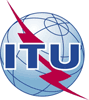 International telecommunication unionTelecommunication Standardization BureauInternational telecommunication unionTelecommunication Standardization BureauGeneva, 19 January 2016Geneva, 19 January 2016Ref:TSB Collective letter 4/SG5RG-AFRTSB Collective letter 4/SG5RG-AFRTo Administrations of Member States of the Union, To ITU-T Sector Members,To ITU-T Associates participating in the work of Study Group 5, To ITU Academia,To ITU Regional Office for Africa Region, Addis AbabaTo ITU Area Office, Harare, ZimbabweTo Administrations of Member States of the Union, To ITU-T Sector Members,To ITU-T Associates participating in the work of Study Group 5, To ITU Academia,To ITU Regional Office for Africa Region, Addis AbabaTo ITU Area Office, Harare, ZimbabweTel:+41 22 730 6301+41 22 730 6301To Administrations of Member States of the Union, To ITU-T Sector Members,To ITU-T Associates participating in the work of Study Group 5, To ITU Academia,To ITU Regional Office for Africa Region, Addis AbabaTo ITU Area Office, Harare, ZimbabweTo Administrations of Member States of the Union, To ITU-T Sector Members,To ITU-T Associates participating in the work of Study Group 5, To ITU Academia,To ITU Regional Office for Africa Region, Addis AbabaTo ITU Area Office, Harare, ZimbabweFax:E-mail:+41 22 730 5853tsbsg5rgafr@itu.int+41 22 730 5853tsbsg5rgafr@itu.intTo Administrations of Member States of the Union, To ITU-T Sector Members,To ITU-T Associates participating in the work of Study Group 5, To ITU Academia,To ITU Regional Office for Africa Region, Addis AbabaTo ITU Area Office, Harare, ZimbabweTo Administrations of Member States of the Union, To ITU-T Sector Members,To ITU-T Associates participating in the work of Study Group 5, To ITU Academia,To ITU Regional Office for Africa Region, Addis AbabaTo ITU Area Office, Harare, ZimbabweSubject:Meeting of ITU-T Study Group 5 Regional Group for Africa
Livingstone, Zambia, 14-15 (morning only) March 2016Meeting of ITU-T Study Group 5 Regional Group for Africa
Livingstone, Zambia, 14-15 (morning only) March 2016Meeting of ITU-T Study Group 5 Regional Group for Africa
Livingstone, Zambia, 14-15 (morning only) March 2016Meeting of ITU-T Study Group 5 Regional Group for Africa
Livingstone, Zambia, 14-15 (morning only) March 2016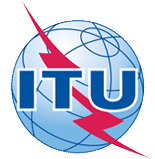 ITU-T Study Group 5RG-AFR and SG 12RG-AFR meetings and 
ITU Regional Standardization Forum for AfricaLivingstone, Zambia, 14-18 March 2016ITU-T Study Group 5RG-AFR and SG 12RG-AFR meetings and 
ITU Regional Standardization Forum for AfricaLivingstone, Zambia, 14-18 March 2016ITU-T Study Group 5RG-AFR and SG 12RG-AFR meetings and 
ITU Regional Standardization Forum for AfricaLivingstone, Zambia, 14-18 March 2016ITU-T Study Group 5RG-AFR and SG 12RG-AFR meetings and 
ITU Regional Standardization Forum for AfricaLivingstone, Zambia, 14-18 March 2016ITU-T Study Group 5RG-AFR and SG 12RG-AFR meetings and 
ITU Regional Standardization Forum for AfricaLivingstone, Zambia, 14-18 March 2016ITU-T Study Group 5RG-AFR and SG 12RG-AFR meetings and 
ITU Regional Standardization Forum for AfricaLivingstone, Zambia, 14-18 March 2016Please return to:Please return to:ITU Geneva (Switzerland)ITU Geneva (Switzerland)E-mail: 	bdtfellowships@itu.intTel:	+41 22 730 5227Fax:	+41 22 730 5778E-mail: 	bdtfellowships@itu.intTel:	+41 22 730 5227Fax:	+41 22 730 5778E-mail: 	bdtfellowships@itu.intTel:	+41 22 730 5227Fax:	+41 22 730 5778E-mail: 	bdtfellowships@itu.intTel:	+41 22 730 5227Fax:	+41 22 730 5778Request for one partial fellowship to be submitted before 1 February 2016Request for one partial fellowship to be submitted before 1 February 2016Request for one partial fellowship to be submitted before 1 February 2016Request for one partial fellowship to be submitted before 1 February 2016Request for one partial fellowship to be submitted before 1 February 2016Request for one partial fellowship to be submitted before 1 February 2016Request for one partial fellowship to be submitted before 1 February 2016Request for one partial fellowship to be submitted before 1 February 2016Participation of women is encouragedParticipation of women is encouragedParticipation of women is encouragedRegistration Confirmation I.D. No:…………………………………………………………………
(Note:  It is imperative for fellowship holders to pre-register via the online registration form at: 
http://www.itu.int/en/ITU-T/others/sg5rgafr/Pages/default.aspx )Country: _____________________________________________________________________________________________Name of the Administration or Organization: ______________________________________________________Mr / Ms  _______________________________(family name)  	________________________________(given name)Title: _________________________________________________________________________________________________Registration Confirmation I.D. No:…………………………………………………………………
(Note:  It is imperative for fellowship holders to pre-register via the online registration form at: 
http://www.itu.int/en/ITU-T/others/sg5rgafr/Pages/default.aspx )Country: _____________________________________________________________________________________________Name of the Administration or Organization: ______________________________________________________Mr / Ms  _______________________________(family name)  	________________________________(given name)Title: _________________________________________________________________________________________________Registration Confirmation I.D. No:…………………………………………………………………
(Note:  It is imperative for fellowship holders to pre-register via the online registration form at: 
http://www.itu.int/en/ITU-T/others/sg5rgafr/Pages/default.aspx )Country: _____________________________________________________________________________________________Name of the Administration or Organization: ______________________________________________________Mr / Ms  _______________________________(family name)  	________________________________(given name)Title: _________________________________________________________________________________________________Registration Confirmation I.D. No:…………………………………………………………………
(Note:  It is imperative for fellowship holders to pre-register via the online registration form at: 
http://www.itu.int/en/ITU-T/others/sg5rgafr/Pages/default.aspx )Country: _____________________________________________________________________________________________Name of the Administration or Organization: ______________________________________________________Mr / Ms  _______________________________(family name)  	________________________________(given name)Title: _________________________________________________________________________________________________Registration Confirmation I.D. No:…………………………………………………………………
(Note:  It is imperative for fellowship holders to pre-register via the online registration form at: 
http://www.itu.int/en/ITU-T/others/sg5rgafr/Pages/default.aspx )Country: _____________________________________________________________________________________________Name of the Administration or Organization: ______________________________________________________Mr / Ms  _______________________________(family name)  	________________________________(given name)Title: _________________________________________________________________________________________________Registration Confirmation I.D. No:…………………………………………………………………
(Note:  It is imperative for fellowship holders to pre-register via the online registration form at: 
http://www.itu.int/en/ITU-T/others/sg5rgafr/Pages/default.aspx )Country: _____________________________________________________________________________________________Name of the Administration or Organization: ______________________________________________________Mr / Ms  _______________________________(family name)  	________________________________(given name)Title: _________________________________________________________________________________________________Registration Confirmation I.D. No:…………………………………………………………………
(Note:  It is imperative for fellowship holders to pre-register via the online registration form at: 
http://www.itu.int/en/ITU-T/others/sg5rgafr/Pages/default.aspx )Country: _____________________________________________________________________________________________Name of the Administration or Organization: ______________________________________________________Mr / Ms  _______________________________(family name)  	________________________________(given name)Title: _________________________________________________________________________________________________Registration Confirmation I.D. No:…………………………………………………………………
(Note:  It is imperative for fellowship holders to pre-register via the online registration form at: 
http://www.itu.int/en/ITU-T/others/sg5rgafr/Pages/default.aspx )Country: _____________________________________________________________________________________________Name of the Administration or Organization: ______________________________________________________Mr / Ms  _______________________________(family name)  	________________________________(given name)Title: _________________________________________________________________________________________________Address: 	_____________________________________________________________________________________________________	_____________________________________________________________________________________________________Tel.: _________________________ Fax:	 _________________________ E-Mail: __________________________________PASSPORT INFORMATION:Date of birth: ________________________________________________________________________________________Nationality: ______________________________   Passport number: _______________________________________Date of issue: ______________ In (place): _________________________Valid until (date): __________________Address: 	_____________________________________________________________________________________________________	_____________________________________________________________________________________________________Tel.: _________________________ Fax:	 _________________________ E-Mail: __________________________________PASSPORT INFORMATION:Date of birth: ________________________________________________________________________________________Nationality: ______________________________   Passport number: _______________________________________Date of issue: ______________ In (place): _________________________Valid until (date): __________________Address: 	_____________________________________________________________________________________________________	_____________________________________________________________________________________________________Tel.: _________________________ Fax:	 _________________________ E-Mail: __________________________________PASSPORT INFORMATION:Date of birth: ________________________________________________________________________________________Nationality: ______________________________   Passport number: _______________________________________Date of issue: ______________ In (place): _________________________Valid until (date): __________________Address: 	_____________________________________________________________________________________________________	_____________________________________________________________________________________________________Tel.: _________________________ Fax:	 _________________________ E-Mail: __________________________________PASSPORT INFORMATION:Date of birth: ________________________________________________________________________________________Nationality: ______________________________   Passport number: _______________________________________Date of issue: ______________ In (place): _________________________Valid until (date): __________________Address: 	_____________________________________________________________________________________________________	_____________________________________________________________________________________________________Tel.: _________________________ Fax:	 _________________________ E-Mail: __________________________________PASSPORT INFORMATION:Date of birth: ________________________________________________________________________________________Nationality: ______________________________   Passport number: _______________________________________Date of issue: ______________ In (place): _________________________Valid until (date): __________________Address: 	_____________________________________________________________________________________________________	_____________________________________________________________________________________________________Tel.: _________________________ Fax:	 _________________________ E-Mail: __________________________________PASSPORT INFORMATION:Date of birth: ________________________________________________________________________________________Nationality: ______________________________   Passport number: _______________________________________Date of issue: ______________ In (place): _________________________Valid until (date): __________________Address: 	_____________________________________________________________________________________________________	_____________________________________________________________________________________________________Tel.: _________________________ Fax:	 _________________________ E-Mail: __________________________________PASSPORT INFORMATION:Date of birth: ________________________________________________________________________________________Nationality: ______________________________   Passport number: _______________________________________Date of issue: ______________ In (place): _________________________Valid until (date): __________________Address: 	_____________________________________________________________________________________________________	_____________________________________________________________________________________________________Tel.: _________________________ Fax:	 _________________________ E-Mail: __________________________________PASSPORT INFORMATION:Date of birth: ________________________________________________________________________________________Nationality: ______________________________   Passport number: _______________________________________Date of issue: ______________ In (place): _________________________Valid until (date): __________________Please select your preference(which ITU will do its best to accommodate)Please select your preference(which ITU will do its best to accommodate)Please select your preference(which ITU will do its best to accommodate)Please select your preference(which ITU will do its best to accommodate)Please select your preference(which ITU will do its best to accommodate)Please select your preference(which ITU will do its best to accommodate)Please select your preference(which ITU will do its best to accommodate)Please select your preference(which ITU will do its best to accommodate)	□ Economy class air ticket (duty station / Livingstone / duty station)	□ Daily subsistence allowance intended to cover accommodation, meals & misc. expenses	□ Economy class air ticket (duty station / Livingstone / duty station)	□ Daily subsistence allowance intended to cover accommodation, meals & misc. expenses	□ Economy class air ticket (duty station / Livingstone / duty station)	□ Daily subsistence allowance intended to cover accommodation, meals & misc. expenses	□ Economy class air ticket (duty station / Livingstone / duty station)	□ Daily subsistence allowance intended to cover accommodation, meals & misc. expenses	□ Economy class air ticket (duty station / Livingstone / duty station)	□ Daily subsistence allowance intended to cover accommodation, meals & misc. expenses	□ Economy class air ticket (duty station / Livingstone / duty station)	□ Daily subsistence allowance intended to cover accommodation, meals & misc. expenses	□ Economy class air ticket (duty station / Livingstone / duty station)	□ Daily subsistence allowance intended to cover accommodation, meals & misc. expenses	□ Economy class air ticket (duty station / Livingstone / duty station)	□ Daily subsistence allowance intended to cover accommodation, meals & misc. expensesSignature of fellowship candidate:Signature of fellowship candidate:Signature of fellowship candidate:Signature of fellowship candidate:Signature of fellowship candidate:Date:Date:Date:TO VALIDATE FELLOWSHIP REQUEST, NAME, TITLE AND SIGNATURE OF CERTIFYING OFFICIAL DESIGNATING PARTICIPANT MUST BE COMPLETED BELOW WITH OFFICIAL STAMP.N.B. IT IS IMPERATIVE THAT FELLOWS BE PRESENT FROM THE FIRST DAY TO THE END OF THE MEETING.TO VALIDATE FELLOWSHIP REQUEST, NAME, TITLE AND SIGNATURE OF CERTIFYING OFFICIAL DESIGNATING PARTICIPANT MUST BE COMPLETED BELOW WITH OFFICIAL STAMP.N.B. IT IS IMPERATIVE THAT FELLOWS BE PRESENT FROM THE FIRST DAY TO THE END OF THE MEETING.TO VALIDATE FELLOWSHIP REQUEST, NAME, TITLE AND SIGNATURE OF CERTIFYING OFFICIAL DESIGNATING PARTICIPANT MUST BE COMPLETED BELOW WITH OFFICIAL STAMP.N.B. IT IS IMPERATIVE THAT FELLOWS BE PRESENT FROM THE FIRST DAY TO THE END OF THE MEETING.TO VALIDATE FELLOWSHIP REQUEST, NAME, TITLE AND SIGNATURE OF CERTIFYING OFFICIAL DESIGNATING PARTICIPANT MUST BE COMPLETED BELOW WITH OFFICIAL STAMP.N.B. IT IS IMPERATIVE THAT FELLOWS BE PRESENT FROM THE FIRST DAY TO THE END OF THE MEETING.TO VALIDATE FELLOWSHIP REQUEST, NAME, TITLE AND SIGNATURE OF CERTIFYING OFFICIAL DESIGNATING PARTICIPANT MUST BE COMPLETED BELOW WITH OFFICIAL STAMP.N.B. IT IS IMPERATIVE THAT FELLOWS BE PRESENT FROM THE FIRST DAY TO THE END OF THE MEETING.TO VALIDATE FELLOWSHIP REQUEST, NAME, TITLE AND SIGNATURE OF CERTIFYING OFFICIAL DESIGNATING PARTICIPANT MUST BE COMPLETED BELOW WITH OFFICIAL STAMP.N.B. IT IS IMPERATIVE THAT FELLOWS BE PRESENT FROM THE FIRST DAY TO THE END OF THE MEETING.TO VALIDATE FELLOWSHIP REQUEST, NAME, TITLE AND SIGNATURE OF CERTIFYING OFFICIAL DESIGNATING PARTICIPANT MUST BE COMPLETED BELOW WITH OFFICIAL STAMP.N.B. IT IS IMPERATIVE THAT FELLOWS BE PRESENT FROM THE FIRST DAY TO THE END OF THE MEETING.TO VALIDATE FELLOWSHIP REQUEST, NAME, TITLE AND SIGNATURE OF CERTIFYING OFFICIAL DESIGNATING PARTICIPANT MUST BE COMPLETED BELOW WITH OFFICIAL STAMP.N.B. IT IS IMPERATIVE THAT FELLOWS BE PRESENT FROM THE FIRST DAY TO THE END OF THE MEETING.Signature:Signature:Signature:Signature:Signature:Date:Date:Date:Monday, 14 MarchTuesday, 15 MarchTuesday, 15 MarchWednesday, 16 MarchWednesday, 16 MarchThursday, 17 MarchThursday, 17 MarchFriday, 18 MarchFriday, 18 March0930-1230SG5RGAFRSG5RGAFRSG5RGAFRRegional Standardization ForumBridging the Standardization Gap Training for Study Group Effectiveness Regional Standardization ForumBridging the Standardization Gap Training for Study Group EffectivenessRegional Standardization ForumSG12 presentations0930-1230SG5RGAFRSG5RGAFRSG5RGAFRRegional Standardization ForumBridging the Standardization Gap Training for Study Group Effectiveness Regional Standardization ForumBridging the Standardization Gap Training for Study Group EffectivenessRegional Standardization ForumSG12 presentations0930-1230SG5RGAFRSG5RGAFRSG5RGAFRRegional Standardization ForumBridging the Standardization Gap Training for Study Group Effectiveness Regional Standardization ForumBridging the Standardization Gap Training for Study Group EffectivenessRegional Standardization ForumSG12 presentations0930-1230SG5RGAFRSG5RGAFRSG5RGAFRRegional Standardization ForumBridging the Standardization Gap Training for Study Group Effectiveness Regional Standardization ForumBridging the Standardization Gap Training for Study Group EffectivenessRegional Standardization ForumSG12 presentations0930-1230SG5RGAFRSG5RGAFRSG5RGAFRRegional Standardization ForumBridging the Standardization Gap Training for Study Group Effectiveness Regional Standardization ForumBridging the Standardization Gap Training for Study Group EffectivenessRegional Standardization ForumSG12 presentations0930-1230SG5RGAFRSG5RGAFRSG5RGAFRRegional Standardization ForumBridging the Standardization Gap Training for Study Group Effectiveness Regional Standardization ForumBridging the Standardization Gap Training for Study Group EffectivenessRegional Standardization ForumSG12 presentations1230-1400SG5RGAFRRegional Standardization ForumRegional Standardization Forum1230-1400SG5RGAFRRegional Standardization ForumRegional Standardization Forum1230-1400SG5RGAFRRegional Standardization ForumRegional Standardization Forum1400-1730SG5RGAFRRegional Standardization ForumSG5 presentationsRegional Standardization ForumBridging the Standardization Gap Training for Study Group EffectivenessRegional Standardization ForumSG12 presentationsSG12RGAFRSG12RGAFR1400-1730SG5RGAFRRegional Standardization ForumSG5 presentationsRegional Standardization ForumBridging the Standardization Gap Training for Study Group EffectivenessRegional Standardization ForumSG12 presentationsSG12RGAFRSG12RGAFR1400-1730SG5RGAFRRegional Standardization ForumSG5 presentationsRegional Standardization ForumBridging the Standardization Gap Training for Study Group EffectivenessRegional Standardization ForumSG12 presentationsSG12RGAFRSG12RGAFR1400-1730SG5RGAFRRegional Standardization ForumSG5 presentationsRegional Standardization ForumBridging the Standardization Gap Training for Study Group EffectivenessRegional Standardization ForumSG12 presentationsSG12RGAFRSG12RGAFR1400-1730SG5RGAFRRegional Standardization ForumSG5 presentationsRegional Standardization ForumBridging the Standardization Gap Training for Study Group EffectivenessRegional Standardization ForumSG12 presentationsSG12RGAFRSG12RGAFR1400-1730SG5RGAFRRegional Standardization ForumSG5 presentationsRegional Standardization ForumBridging the Standardization Gap Training for Study Group EffectivenessRegional Standardization ForumSG12 presentationsSG12RGAFRSG12RGAFR